PressemeddelelseTITEL: XXXXXXXXXXXXXXXXXXXXXXXXXXXXXXXXXXXXXXXXXXXXXXXXXXXIndhold: xxxxxxxxxxxxxxxxxxxxxxxxxxxxxxxxxxxxxxxxxxxxxxxxxxxxxxxxxxxxxxxxxxxxxxxxxxxxxxxxxxxxxxxxxxxxxxxxxxxxxxxxxxxxxxxxxxxxxxxxxxxxxxxxxxxxxxxxxxxxxxxxxxxxxxxxxxxxxxxxxxxxxxxxxxxxxxxxxxxxxxxxxxxxxxxxxxxxxxxxxxxxxxxxxxxxxxxxxxxxxxxxxxxxxxxxxxxxxxxxxxxxxxxxxxxxxxxxxxxxxXxxxxxxxxxxxxxxxxxxxxxxxxxxxxxxxxxxxxxxxxxxxxxxxxxxxxxxxxxxxxxxxxxxxxxxxxxxxxxxxxxxxxxxxxxxxxxxxxxxxxxxxxxxxxxxxxxxxxxxxxxxxxxxxxxxxxxxxxxxxxxxxxxxxxxxxxxxxxxxxxxxxxxxxxxxxxxxxxxxxxxxxxxxxxxxxxxxxxxxxxxxxxxxxxxxxxxxxxxxxxxxxxxxxxxxxxxxxxArrangementet gennemføres med støtte fra Sønderborg Kommunes Genforeningen 2020 Pulje.For nærmere oplysninger kontakt:NavnOrganisation/foreningTlf. nr.E-mail adresseWeb I 2020 er det 100 år siden, at Sønderjylland blev genforenet med resten af Danmark. Dette markeres i hele landet og særligt i de 7 syd- og sønderjyske kommuner. I Sønderborg Kommune ønsker man at markere 100-året for Genforeningen på en måde, som appellerer og engagerer bredt – på tværs af generationer og kulturer – og som formidler og aktualiserer historien. Markeringen består i Sønderborg Kommune af 2 hoveddele: En national fejring på den historiske mærkedag den 11. juli 2020 og 2. Sønderborg Kommunes fyrtårnsprojekt Sønderborg Spejlinger 2020.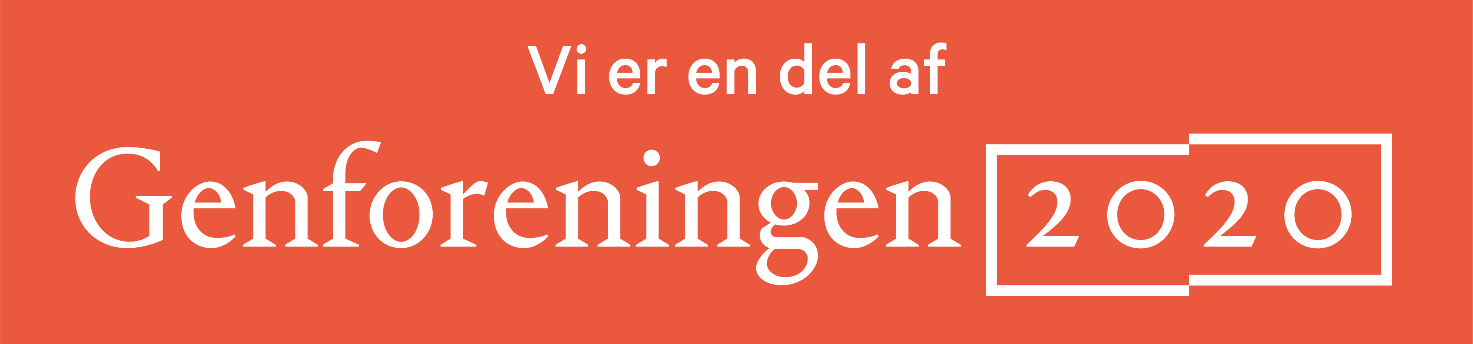 